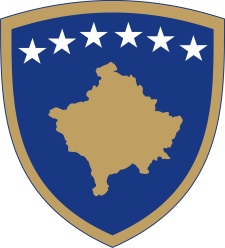 Republika e KosovësRepublika Kosova - Republic of KosovoQeveria - Vlada - Government                                  Br. 01/89              Datum: 25.05.2016Na osnovu  člana  92 stav 4. i člana  93 stav  (4) Ustava Republike Kosovo, člana 4 Pravilnika br. 02/2011 o oblastima administrativnih odgovornosti Kancelarije Premijera i ministarstava, izmenjenog i dopunjenog  Pravilnikom br. 07/2011, i člana  19 Pravilnika o radu Vlade Republike Kosova  br. 09/2011, Vlada Republike Kosova je, na sednici održanoj 25. maja 2016 godine, donela:O D L U K UUsvaja se Nacrt zakona   o  energetskoj performansi u zgradama.Obavezuje se  generalni sekretar Kancelarije premijera da Nacrt zakona iz tačke 1 ove odluke prosledi na razmatranje i usvajanje u Skupštinu Republike Kosova. Odluka stupa na snagu danom  potpisivanja.Isa MUSTAFA      								___________________                                                                                                 Premijer Republike Kosovo   Dostavlja se:zamenicima Premijera svim ministarstvima  (ministrima )Generalnom sekretaru KPR-a  		 Arhivi VladeRepublika e KosovësRepublika Kosova - Republic of KosovoQeveria - Vlada - Government                                  Br. 02/89              Datum: 25.05.2016Na osnovu  člana  92 stav 4. i člana  93 stav  (4) Ustava Republike Kosovo, člana 4 Pravilnika br. 02/2011 o oblastima administrativnih odgovornosti Kancelarije Premijera i ministarstava, izmenjenog i dopunjenog  Pravilnikom br. 07/2011, i člana  19 Pravilnika o radu Vlade Republike Kosova  br. 09/2011, Vlada Republike Kosova je, na sednici održanoj 25 maja  2016 godine, donela:O D L U K UUsvaja se nacrt zakona o državnoj pomoči.   Obavezuje se  generalni sekretar Kancelarije premijera da Nacrt zakona iz tačke 1 ove odluke prosledi na razmatranje i usvajanje u Skupštinu Republike Kosova. Odluka stupa na snagu danom  potpisivanja.Isa MUSTAFA      								___________________                                                                                                 Premijer Republike Kosovo   Dostavlja se:zamenicima Premijera svim ministarstvima  (ministrima )Generalnom sekretaru KPR-a  		 Arhivi VladeRepublika e KosovësRepublika Kosova - Republic of KosovoQeveria - Vlada - Government                                  Br. 03/89              Datum: 25.05.2016Na osnovu  člana  92 stav 4. i člana  93 stav  (4) Ustava Republike Kosovo, člana 4 Pravilnika br. 02/2011 o oblastima administrativnih odgovornosti Kancelarije Premijera i ministarstava, izmenjenog i dopunjenog  Pravilnikom br. 07/2011, i člana  19 Pravilnika o radu Vlade Republike Kosova  br. 09/2011, Vlada Republike Kosova je, na sednici održanoj 25. maja    2016 godine, donela:O D L U K UUsvaja se Uredba o materijalnim obavezama, vrstama materijalnih dobara, načinu njihove upotrebe i kompenzacije. Obavezuje se Ministarstvo unutrašnjih poslova   i druge nadležne institucije za sprovođenje Uredbe   iz tačke  1. ove odluke.Odluka stupa na snagu danom  potpisivanja.Isa MUSTAFA      								___________________                                                                                                 Premijer Republike Kosovo   Dostavlja se:zamenicima Premijera svim ministarstvima  (ministrima )Generalnom sekretaru KPR-a  		 Arhivi VladeRepublika e KosovësRepublika Kosova - Republic of KosovoQeveria - Vlada - Government                                  Br. 04/89              Datum: 25.05.2016Na osnovu  člana  92 stav 4. i člana  93 stav  (4) Ustava Republike Kosovo, člana  7  Zakona  br. 03/L-147 o platama civilnih službenika  člana  29 Pravilnika  05/2012 o klasifikaciji  radnih mesta  u Civilnoj službi,  člana 4 Pravilnika br. 02/2011 o oblastima administrativnih odgovornosti Kancelarije Premijera i ministarstava, izmenjenog i dopunjenog  Pravilnikom br. 07/2011, i člana  19 Pravilnika o radu Vlade Republike Kosova  br. 09/2011, Vlada Republike Kosova je, na sednici održanoj 25. maja    2016 godine, donela:O D L U K UO usvajanju klasifikacije radnih mesta civlnih službenika Usvaja se kčasifikacija radnih mesta civilnih službenika Obavezuje se institucije  da postavljaju  odobrene stepene iz  tačke  1. ove odluke, za svakog civilnog  službenika, i da izvrše  dopunu-izmenu njihovog   akta imeovanja.Za sve procese koji se odnose na  upravljanje  ljudskim resursima, uključujući klasifikaciju radnih mesta, institucije su dužne da koriste informacioni sistem (SIMBNJ).Ministarstvo finansija i Ministarstva za javnu  upravu da predlože   vrednost koeficijenta za sprovođenje klasifikacije  radnih mesta u Civilnoj  službi Republike Kosova u skladu sa budžetskim mogućnostima, pri čemu u  osnovnu platu  treba uključiti  dodatak od  30 evraMinistarstvo za državnu upravu da pošalje instrukcije institucijama u cilju sprovođenja procesa klasifikacije  radnih mesta.Komisija MJU-MF za klasifikaciju  je  ovlašćena da radna mesta  koja nisu poslata za kalsifikaciju od strane   odgovarajućih  institucija a koja su  isti  ili slična  klasifikovanim  klasifikovanim radnim  mestima  klasifikuje u  klasifikovanim  ekvivalentnim stepenima  prema Aneksu I ove odluke, u roku od 30 dana od dana stupanja na snagu ove odluke.Proces klasifikacije civilnih  službenika počeće  da se primenjuje od 1. septembra 2016. godineObavezuju  se sve dotične institucije  na sprovodjenje ove odluke Odluka stupa na snagu danom  potpisivanja.Isa MUSTAFA      								___________________                                                                                                 Premijer Republike Kosovo   Dostavlja se:zamenicima premijera svim ministarstvima  (ministrima )generalnom sekretaru KPR-a  		 Arhivi VladeRepublika e KosovësRepublika Kosova - Republic of KosovoQeveria - Vlada - Government                                  Br. 05/89              Datum: 25.05.2016Na osnovu  člana  92 stav 4. i člana  93 stav  (4) Ustava Republike Kosovo, člana 4 Pravilnika br. 02/2011 o oblastima administrativnih odgovornosti Kancelarije Premijera i ministarstava, izmenjenog i dopunjenog  Pravilnikom br. 07/2011, i člana  19 Pravilnika o radu Vlade Republike Kosova  br. 09/2011, Vlada Republike Kosova je, na sednici održanoj 25. maja    2016 godine, donela:O D L U K U Usvaja se Predlog o  izboru mešovitog modela za javno finansiranje nevladinih organizacija (NVO), koji će se baviti potrebom  za stvaranje transparentnog okvira za dodelu javnih sredstava nevladinim organizacijama-NVO-ima , i koji je  određen  kao jedan od ključnih ciljeva Strategije Vlade za saradnju sa civilnim društvom 2013-2017.Predlog o  mešovitom  modelu javnog  finansiranja nevladinih organizacija, koji  je predstavljea u Memorandumu, sa aneksima koji  su priloženi , tretira  pitanja  u skladu sa trećim ciljem  strategije.Kancelarija Premijera / Kancelarija za dobro upravljanje i Ministarstva finansija obavezni su da izrade Pravilnik o standardima, kriterijumima i procedurama za raspodelu sredstava, zajedno sa Metodologijom monitoringa i izveštavanja  o opštem  javnom finansiranju organizacija civilnog društva.Za sprovođenje ove odluke dužna  je Kancelarija Premijera/Kancelarija za dobro upravljanje i Ministarstvo finansija.Odluka stupa na snagu danom potpisivanja .Isa MUSTAFA      								___________________                                                                                                 Premijer Republike Kosovo   Dostavlja se:zamenicima Premijera svim ministarstvima  (ministrima )Generalnom sekretaru KPR-a  		 Arhivi VladeRepublika e KosovësRepublika Kosova - Republic of KosovoQeveria - Vlada – Government                               Br. 06/89              Datum: 25.05.2016Na osnovu  člana  92 stav 4. i člana  93 stav  (4) Ustava Republike Kosovo, člana 11 i člana 45 Zakona  br. 03/L-139 o eksproprijaciji nekretnina sa izmenama i dopunama izvršenim Zakonom br. 03/L-205, člana 4 Pravilnika br. 02/2011 o oblastima administrativnih odgovornosti Kancelarije Premijera i ministarstava, izmenjenog i dopunjenog  Pravilnikom br. 07/2011, i člana  19 Pravilnika o radu Vlade Republike Kosova  br. 09/2011, Vlada Republike Kosova je, na sednici održanoj 25 . maja    2016 godine, donela:KONAČNU ODLUKUUsvaja se eksproprijacija, u javnom interesu,  nepokretnih   imovina vlasnika i nosilaca interesa za   potrebe  izgradnje stalnih objekata  za integrisano upravljanje granicom IBM  , granični prelaz Kapija , katastarska zona Svirca, opština Kamenica   prema  tabelama prepisanim  iz relevantne katastarske evidencije za   vlasnike  nekretnina, njihov položaj u okviru projekta od javnog interesa kao i njihovih  površina  koje tabele predstavljaju  sastavni deo  ove odluke.Sastavni deo ove odluke je akt procene  koji je izradila Kancelarija za procenu nepokretne Imovine / Ministarstvo finansija i tabele u prilogu ove odluke u kojima se određuje iznos naknade onim vlasnicima ili nosiocima  interesa, čija su imovinska prava ili zakonska prava pogođena procesom eksproprijacije, prema tabelama procene u '' Propratnom dopisu  Akta  procene'' br. Prot. 1885/16, od 04.2016  godine i br.32/16 od 08.01.2016 godine.U roku od  5 (pet ) radnih dana od dana donošenja  ove odluke, Departman za eksproprijacije/MSPP dostavlja  odluku subjektu potražiocu i drugim licima  identifikovanim u tabelama utvrdjenim u tački 1 ove odluke.U roku od  10 (deset) radnih dana od dana usvajanja  ove Odluke, Departman za eksproprijacije/MSPP  ovu odluku objavljuje u Službenom listu Republike Kosova i u jednim novinama sa velikim  tiražom na Kosovu. Protiv ove odluke subjekti potražioci, bilo koje lice koje je vlasnik ili nosilac interesa na nekretninu ili vlasničkih prava, koji su pogođeni ovom odlukom, kao i svako zainteresovano lice koje  ima direktan legitiman i materijalni  interes na nekretninu, koja je predmet konačne odluke , bez obzira na to da li je ili nije identifikovano u tabelama u prilogu,  imaju pravo podneti žalbu u roku od  (30)  trideset kalendarskih  danu  nadležnom sudu, samo za osporavanje iznosa  naknade  utvrdjene ovom odlukom.U roku od 5(pet) kalandarskih dana od dana od predaje žalbe nadležnom sudu, podnosilac žalbe treba da  5 (pet) fizičkih  kopija žalbe preda u kancelariju državnog  pravobranilaštv /Ministartvo pravde i jedan primerak (1) žalbe u kancelarijama odeljenja za eksproprijaciju.U roku od  (2)  dve godine od dana stupanja  na snagu ove odluke, Odeljenje za eksproprijaciju u okviru Ministarstva sredine i prostornog planiranja isplatiće celokupan iznos naknade za eksproprijaciju, utvrdjen u ovoj odluci.Ova odluka zajedno sa njenim tabelarnim i grafičkim delom predstavlja pravni osnov za upis u katastarske knjige na ime novih titulara, kao i tehničku podelu katastarskih parcela. Stupanjem na snagu ove odluke, katastarske kancelarije su obavezne da izvrše proceduralne  i tehničke  radnje  za njeno sprovođenje.Odluka stupa na snagu danom objavljivanja u Službenom listu Republike Kosova i u jednim novinama sa velikim  tiražom na Kosovu  Isa MUSTAFA      								___________________                                                                                                 Premijer Republike Kosovo   Dostavlja se:•	zamenicima Premijera •	svim ministarstvima  (ministrima )•	Generalnom sekretaru KPR-a  		 •	Arhivi VladeRepublika e KosovësRepublika Kosova - Republic of KosovoQeveria - Vlada - Government                                  Br. 07/89              Datum: 25.05.2016Na osnovu  člana  92 stav 4. i člana  93 stav  (4) Ustava Republike Kosovo, člana 17 Administrativnog uputstva VRK - br. 01/2015 o sastavu, dužnostima, odgovornostima  i proceduri odlučivanja  Komisije za žalbe stranaca,člana 4 Pravilnika br. 02/2011 o oblastima administrativnih odgovornosti Kancelarije Premijera i ministarstava, izmenjenog i dopunjenog  Pravilnikom br. 07/2011, i člana  19 Pravilnika o radu Vlade Republike Kosova  br. 09/2011, Vlada Republike Kosova je, na sednici održanoj 25. maja    2016 godine, donela:                                                                  O D L U K UMenja  se  i dopunjuje   Odluka Vlade Republike Kosova, br . 01/26 od 4. maj 2015 godine o Komisiji  za žalbe  stranaea , tako da  glasi: " tačka 1.2  Odluke se preformuliše tako što  Burbuqe  Spahija - Kerveshi   zamenjuje  Isuf Jahmurataj- zamenik predsedavajućeg MP , tačka  1.4 . Odluke  se preformuliše tako što Zenela Gashija  zamenjuje Imer Berisha-član MSP-a , i tačka  1,6 Odluke se prefomuliše tako što Rexhepa Bllacu zamenjuje Valon Berisha-član-MSP " .Odluka stupa danom potpisivanja.Isa MUSTAFA      								___________________                                                                                                 Premijer Republike Kosovo   Dostavlja se:zamenicima Premijera svim ministarstvima  (ministrima )Generalnom sekretaru KPR-a  		 Arhivi Vlade